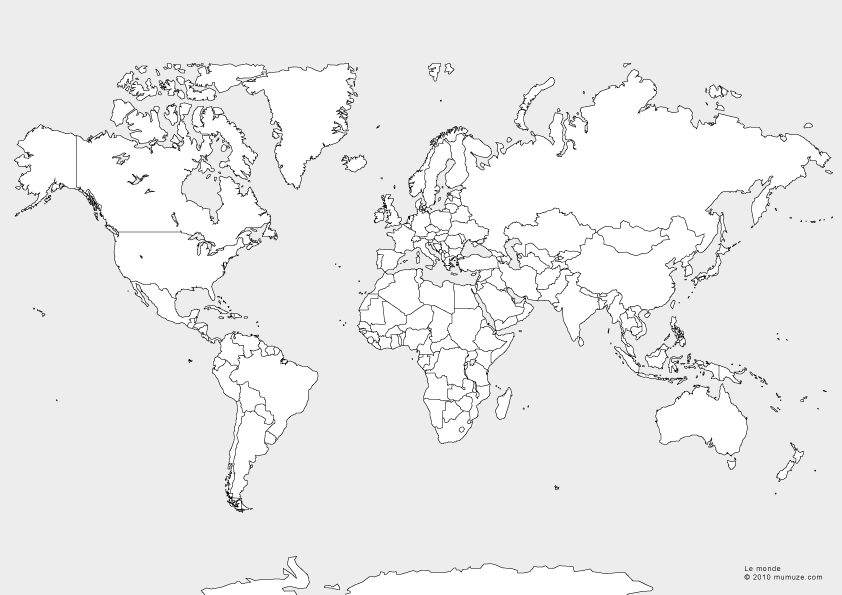 AFRIQUEAMERIQUEASIEEUROPEOCEANIE1EGYPTE2TUNISIE3MAROC4ALGERIE5ABIDJAN6MADAGASCAR7MAYOTTE8LA REUNION9CANADA10USA 11GUADELOUPE12BOLIVIE13CAMBODGE14INDONESIE15LIBAN16FRANCE17CORSE18BELGIQUE19ROUMANIE20NORVEGE21ANGLETERRE22SUISSE23PORTUGAL24NOUVELLE CALEDONIE25POLYNESIE FRANCAISEAFRIQUEAMERIQUEASIEEUROPEOCEANIE12345678910111213141516171819202122232425